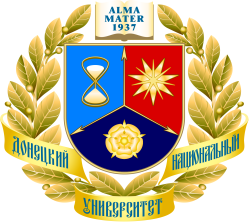 Заявка участника Олимпиады по латинскому языкуSapere aude! Дерзай знать!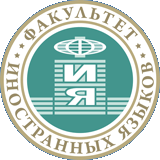 Фамилия, имя, отчествоАдрес электронной почты, телефонОбразовательное учреждениеФакультетКурс, группа